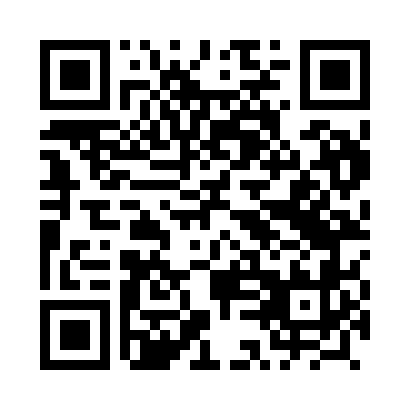 Prayer times for Mortegi, PolandWed 1 May 2024 - Fri 31 May 2024High Latitude Method: Angle Based RulePrayer Calculation Method: Muslim World LeagueAsar Calculation Method: HanafiPrayer times provided by https://www.salahtimes.comDateDayFajrSunriseDhuhrAsrMaghribIsha1Wed2:255:0612:385:488:1210:432Thu2:255:0412:385:498:1310:443Fri2:245:0212:385:508:1510:444Sat2:235:0012:385:518:1710:455Sun2:224:5812:385:528:1910:466Mon2:214:5612:385:538:2010:467Tue2:204:5412:385:548:2210:478Wed2:204:5212:385:558:2410:489Thu2:194:5012:385:568:2610:4910Fri2:184:4912:385:578:2710:4911Sat2:174:4712:375:588:2910:5012Sun2:174:4512:375:598:3110:5113Mon2:164:4312:376:008:3210:5114Tue2:154:4212:376:018:3410:5215Wed2:154:4012:376:028:3610:5316Thu2:144:3912:376:038:3710:5417Fri2:144:3712:386:048:3910:5418Sat2:134:3512:386:058:4010:5519Sun2:124:3412:386:068:4210:5620Mon2:124:3312:386:078:4410:5621Tue2:114:3112:386:078:4510:5722Wed2:114:3012:386:088:4710:5823Thu2:104:2812:386:098:4810:5824Fri2:104:2712:386:108:4910:5925Sat2:094:2612:386:118:5111:0026Sun2:094:2512:386:128:5211:0027Mon2:094:2412:386:128:5411:0128Tue2:084:2312:386:138:5511:0229Wed2:084:2212:396:148:5611:0230Thu2:084:2112:396:158:5711:0331Fri2:074:2012:396:158:5911:04